Publicado en Madrid el 19/05/2023 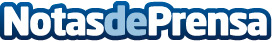 Adecco busca 900 camareros/as de barra para trabajar en un festival en Arganda del Rey Adecco Outsourcing, la división del Grupo Adecco líder en externalización de procesos y servicios, busca 900 personas para trabajar como camarero/a de barra en un conocido festival de música que tendrá lugar entre los días 8 y 11 de junio en la Ciudad del Rock ubicada en la localidad de Arganda del Rey (Madrid)Datos de contacto:Adecco+34914325630Nota de prensa publicada en: https://www.notasdeprensa.es/adecco-busca-900-camarerosas-de-barra-para Categorias: Música Madrid Restauración Recursos humanos Celebraciones http://www.notasdeprensa.es